Munca, educația și viața în izolareSoufiane despre viața și munca în 2021În timpul pandemiei de coronavirus cel mai greu mi-a fost sănu mi se permită să merg la birou să îmi văd colegii.Celălalt lucru dificil pentru mine a fost că nu am putut invita mai mult de 2 persoane să vină la masă.De asemenea, că nu am putut să merg la cinema așa cum făceam înainte de Covid-19.Ca să mă mențin ocupat pe durata Covid-19, am terminat o mulțime de cărți și am jucat jocuri video.De asemenea, am făcut o mulțime de puzzle-uri și am comandat lucruri de pe internet.Am învățat cum să îmi pun toate cărțile în ordine și chiar mi-am rearanjat tot apartamentul.Am primit foarte mult ajutor de lacolegii mei când am lucrat de acasă.Aștept cu nerăbdare sfârșitul pandemiei de Covid-19 și revenirea vieții la normal.Dacă ne îmbolnăvim, e în regulă, trebuie doar să avem grijă unul de celălalt.Familia mea este foarte bine,ne-am văzut mai des în perioada Covid-19, iar acesta a fost un lucru bun.Trebuie să îți amintești că nu ești singur și trebuie să te iei viața așa cum e.Și să spui că acest Covid-19 nu te va opri să faci toate lucrurile pe care le-ai făcut.De asemenea, nu trebuie să uiți că noi toți suntem în aceeași barcă.Interviuri cu autoreprezentanți din Croația Interviuri cu autoreprezentantul Biserka SambolCum îți petreci timpul în izolare?Gătesc, merg la plimbare, dar păstrez distanța.Mă rog mult la prânz și seara.De asemenea, mi-am serbat și ziua de naștere.La început, situația a fost dificilă pentru mine,dar cumva m-am obișnuit cu ea.Vorbesc cu familia și cu prietenii prin apeluri video și la telefon.Urmăresc rapoartele zilnice despre coronavirus.Ai învățat lucruri noi în această perioadă?Acum petrec mai mult timp cu oamenii pe care îi iubesc.Las totul în grija lui Dumnezeu.Interviuri cu autoreprezentantul Snježana KanjirCum îți petreci zilele acasă în perioada pandemiei?Mi-a plăcut să merg să mă plimb în cartierul meu,Am mers să-mi fac un masaj și la coafor.Întotdeauna port mască și mănuși când ies din casă.O ajut pe mama la făcut curățenie în apartament. Ți-a fost teamă de cutremur?Mi-a fost un pic teamă, am alergat pe scări până jos.Peretele apartamentului s-a fisurat.M-am plictisit un pic și de-abia aștept să merg la serviciu.Uneori vorbesc cu prietenii meila telefon și mă văd cu fratele meu când mă vizitează.Ai un mesaj pentru autoreprezentanți?Aveți grijă, astfel încât să putem începe să lucrăm cât mai repede.Interviuri cu autoreprezentantul Božidar KobasićCe a fost cel mai greu pentru tine în această perioadă de criză coronavirus?Am auzit de coronavirus în martie.La început n-am știut cât de periculos era.În acele prime zile am ieșit de unul singurla o mică plimbare.De-abia acum înțeleg cât de periculos a fost.Acum de-abia aștept ca acest coronavirus să ia sfârșitca să pot ieși afară din casă independent.Am învățat că trebuie să fii foarte atent în legătură cu coronavirusul. Cum a fost când a avut loc cutremurul din Zagreb?Totul a început să se zgâlțâie, pereții s-au fisuratși tabloul a căzut de pe perete.Ți-a fost frică?Da, mi-a fost.Eu și partenera mea am ieșit din apartament.Nu știam ce se putea întâmpla în continuare.Ai un mesaj pentru autoreprezentanți?Toată lumea ar trebui să fie atentă și să se protejeze de coronavirus.Informați-vă în permanență.Interviurile au fost inițial publicate în newsletterul Asociației pentru Autoreprezentanți din Croația. http://www.samozastupanje.hr/Șase persoane vorbesc despre importanța unui loc de muncăÎn Spania suntmai mult de 200 de mii de persoanecu dizabilități intelectuale.Plena Inclusion a adresat o întrebare unui număr de șase persoane cu dizabilități intelectuale.Întrebarea a fost:De ce este un loc de muncă important pentrupersoanele cu dizabilități intelectuale?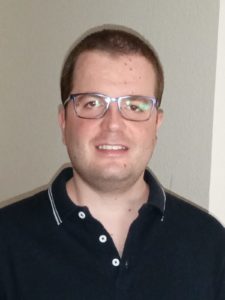 Cristian MoyaUn loc de muncă este foarte importantpentru persoanele cu dizabilitățideoarece ne îmbunătățește calitatea viețiiși ne face să ne simțim mai împliniți.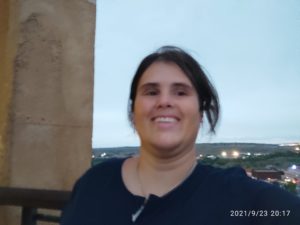 Patricia Gasco
Pentru că eu cred că avemtot dreptul la muncă,deoarece și noi suntem cetățenila fel ca toți ceilalți.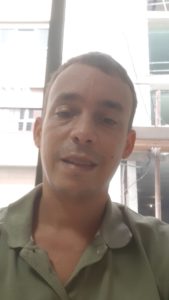 Pablo Buhigas
Este important deoarece noi avem,ca oameni, aceleași drepturide a munci pe orice post,la fel ca toate persoanele, atât cu dizabilități, cât și fără.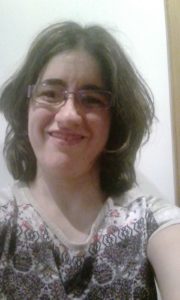 Vanesa AlonsoPentru că în felul acesta putem să avem oviață mai independentă în viitor.Dreptul la muncăeste un dreptinclus în Convenția ONUpentru persoanele cu dizabilități.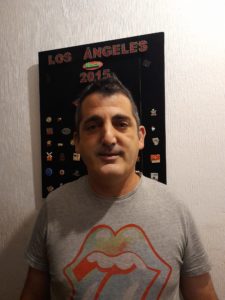 Eduardo GimenoPentru că îți dă stabilitate,te împlinește ca persoană,te simți mai util și, dacă eștisuficient de norocos să ai o companie bună,nu poți cere mai mult.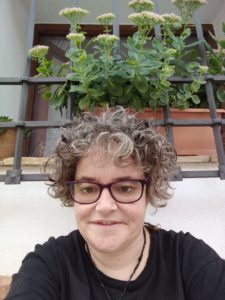 Ana MartinezEste important să poțiavea acces la un loc de muncăși să fii apreciat în societate.Relatări publicate inițial de Plena Inclusion. 
http://planetafacil.plenainclusion.org/por-que-es-importante-el-empleo-para-las-personas-con-discapacidad-intelectual-o-del-desarrollo/Platforma Puterea oamenilor din SpaniaMai mult de 500 persoanecu dizabilități intelectuale sau de dezvoltareau participat la Mitingul StatuluiMitingul s-a intitulatPuterea oamenilor.Acest miting s-a ținut la Toledovineri, 24 septembrie.Este prima dată când persoanele cu dizabilități intelectuale au o organizație sau reprezentanți din toată Spania.Regina Spaniei a salutat crearea platformei.Regina a spus „Platforma Puterea oamenilor va da asigurarea că putem uni interesele comune pentru a face viața mai bună. Fiecare dintre voi este important.”„Am fost tăcuți timp de mulți ani,dar acum nu mai suntem.Noi suntem cetățeni ca și restulși de aceea vrem ca drepturile noastre să fie respectateși să nu fim discriminați.De asemenea, luptămca organizațiile noastre să ne permită să participămși să decidem în chestiunile care ne afectează.Aceasta este Puterea oamenilor.”Maribel Cáceres.Site-ul platformei este la elpoderdelaspersonas.orgDe ce ne pasă de educațieSă ai locuința ta.Să ai prieteni.Să îți faci propriile alegeri.Să fii bun la ceva.Sentimentul de apartenență.Noi toți împărtășim aceste țeluri.Pentru noi înșine.Pentru alții.Părinții pentru copiii lor.Profesorii pentru elevi.Acest lucru începe la școală.Școala este foarte importantă pentru copii.Este un loc unde ei învață despre lucruri.Școala este un loc în care eleviise pregătesc pentru viitorul loc de muncă.Școala este un loc în care copiiise joacă împreună și își fac prieteni.Avem nevoie de școli în caretoți copiii pot să fie împreună.Deoarece învață să muncească și să fie unul cu celălalt.Să se înțeleagă și să se respecte unul pe celălalt.Să privească dincolo de diferențe.Școala este un loc unde se învață noi deprinderi.Elevii pot învăța cum să caute răspunsuri.Elevii pot descoperi la ce sunt pricepuți.Avem nevoie de școli în care profesorii acordă ajutorul adecvat.În care profesorii găsesc căi de a scoate ce e mai bun din toți elevii.O mamă spune:„Incluziunea la școală este bună pentru fiica mea deoarece oînvață noi deprinderi. Ea poate face față problemelor dificileîn timp ce este cu alți elevi”.Se înregistrează progreseInclusion Europe a muncit foarte multpentru a face din educația copiilor cu dizabilități o realitate.S-au înregistrat anumite progrese.Unii copii cu dizabilități intelectualemerg la școală împreună copiii fără dizabilități.Din ce în ce mai multe persoane știu că educația inclusivă este bună.Toți copii au dreptul să aibă o educație bună.Nu este de ajunsÎnsă sunt încă mulți copii care nu merg la școală.Copiii și elevii cu dizabilități intelectualeau dreptul de a învăța împreună.Separarea copiilor cu și fără dizabilități la școală este dăunătoare.Afectează relațiile dintre copii.Limitează viitoarele posibilități pentru un loc de muncă. Face mai dificilă situația pentru familii și societate mai târziu.Însă lumea școlii se schimbă!Ce ar trebui să facemEducația separată trebuie să rămână în trecut.Există câteva lucruri pe care ar trebui să le facem.Ar trebui să promovăm și să ne asigurăm cătoți elevii sunt în aceeași clasă.Că metodele de educație sunt adaptate fiecărui elev.Că profesorii au suficiente aptitudini, timp și instrumente.Guvernul ar trebui să cheltuie suficienți bani cu educațiainclusivă pentru a o face mai accesibilă.Trebuie să ne asigurăm că educația continuă la fiecare vârstă.Educația online trebuie de asemenea să fie posibilă și accesibilă.Persoanele cu dizabilități intelectuale ar trebui să poată să îi învețe pe alțiiși să facă cercetare.Toată lumea ar trebui să fie auzită:- Persoanele cu dizabilități intelectuale- Organizațiile pentru persoanele cu dizabilități- Părinții- Persoanele care au participat la o educație inclusivă- Alte victime ale excluderii- ProfesoriiUnele cuvinte nu ar trebui să fie folosite:Cuvântul „special” nu ar trebui să fie folositpentru persoanele cu dizabilități intelectuale.Cuvântul „alternativă” nu ar trebui să fie folosit pentru educațiedeoarece educația ar trebui să fie „inclusivă”.Să ne asigurăm că nu facem confuzii:- Integrarea nu este incluziune- Nu este educație inclusivă dacă nu există amenajări corespunzătoare, sprijin și o participare deplină